Программа «Веселые игрушки. От умения к мастерству».Тема. «Игрушки из детских  носочков» - 10час.Занятие 1.  Как сделать  игрушку из носков «Страус»Задание  1.  Создать свой пазл и сложить его по ссылке:  https://kupidonia.ru/puzzle-custom   https://kupidonia.ru/puzzle/pazl-simpatichnyj-straushttps://stranamasterov.ru/node/337472 Задание  2.    Распечатать  выкройку, сделать лекала и  раскроить детали туловища игрушки.    Задание  3.   Сшить детали кроя на швейной машине, вырезать, набить заготовки синтепоном.  Оформить клюв.Практическая работа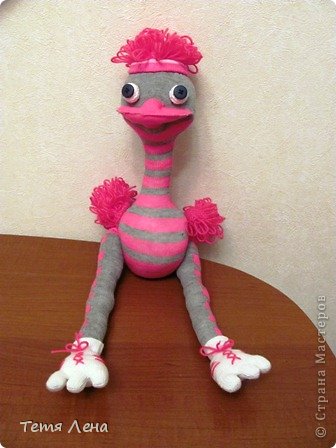 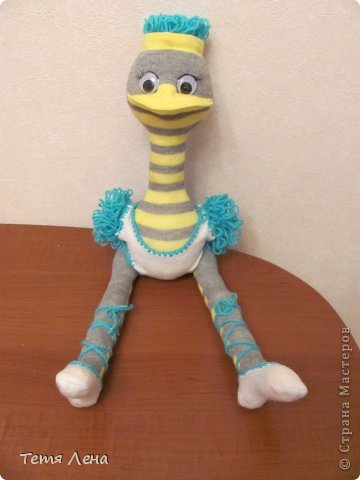                 Вариант – 1                                                               Вариант -2 Вот какая растяжка.             На шпагат – запросто.      Ногу за голову - проще простого.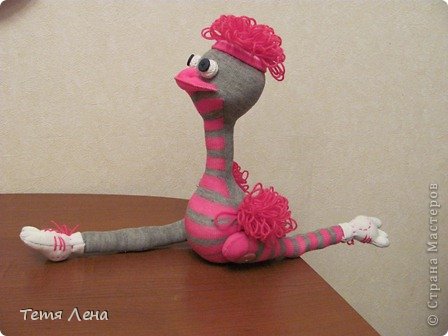 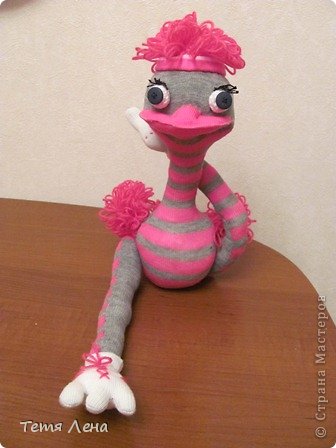 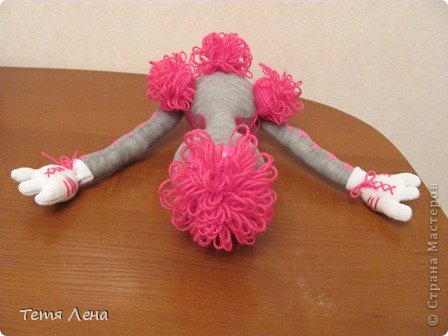 1. Для изготовления страуса нам понадобится пара коротких носков.
Там, где резинка - будет голова. Обводим лекало, шьем по нарисованной линии.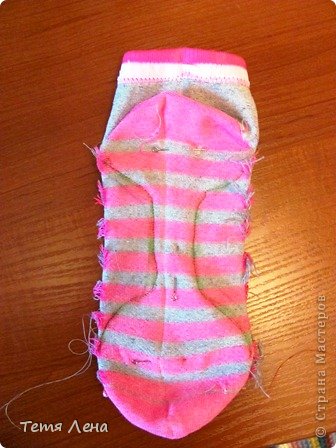 2. Вырезали, вывернули-набили.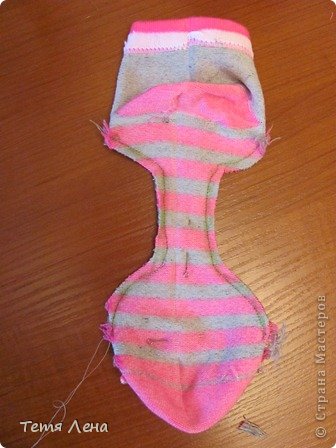 3. Далее надо оформить клюв.  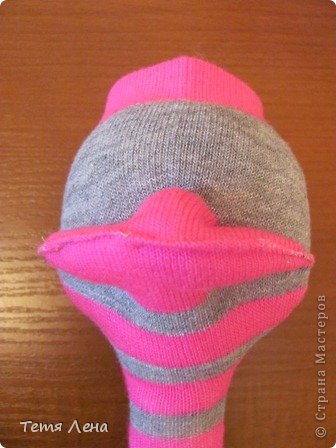 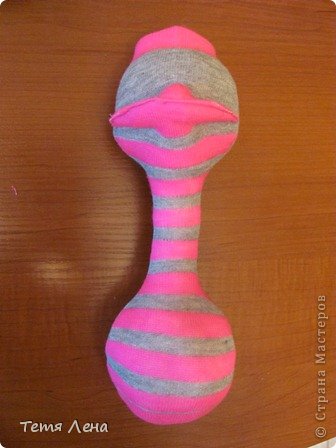 Место, где будет клюв (это пятка носка), немного набить. Прошить по краю в том месте, где "смыкается" верхняя и нижняя часть клюва. (Можно на швейной машине). Дальше прошиваем сметочным швом (верх-низ)   клюв (где соединяется с головой) и утягиваем.
Надеюсь, примерно понятно!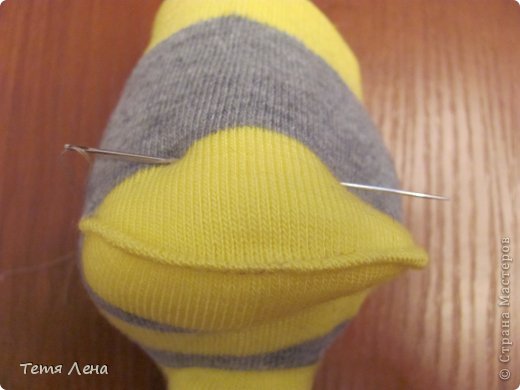 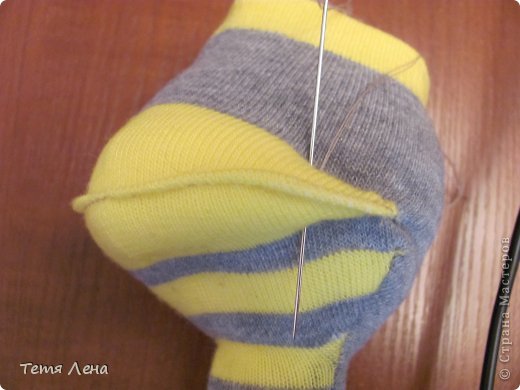                                                                                        Делаем утяжки в клюве!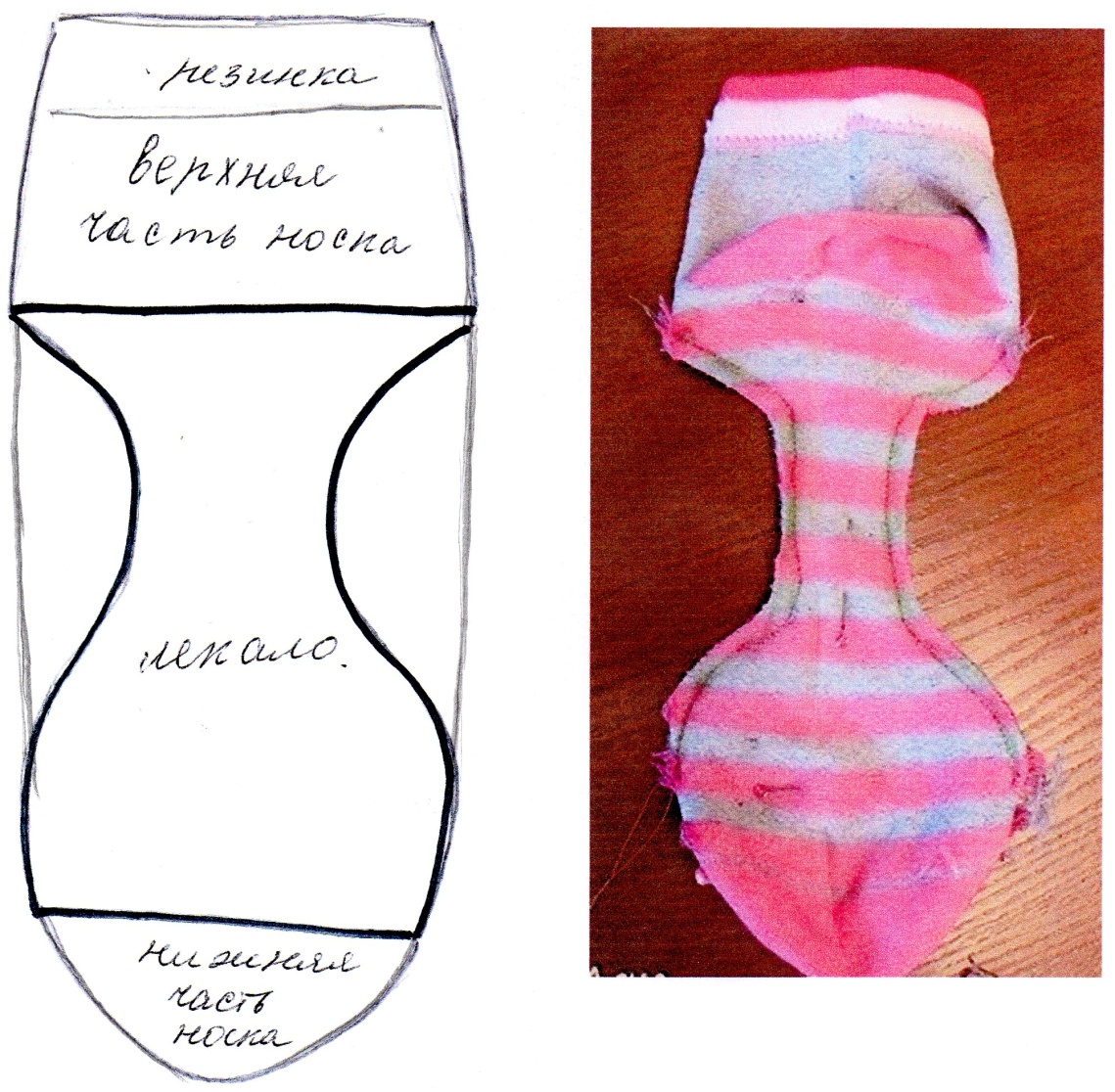 